返璞归真：ZENITH真力时令1969年出品的第一款DEFY系列腕表焕发新生继20世纪60和70年代El Primero古董表款复刻版腕表大获成功后，真力时表厂又将目光转向另一款1969年的不朽杰作，隆重推出DEFY A3642复刻版腕表，以现代手法重新演绎最早的DEFY系列表款。1969年，El Primero星速机芯的横空出世，令其成为真力时辉煌历史，乃至整个制表行业发展历史中具有里程碑意义的一年。而DEFY系列腕表亦于同年推出，成为真力时表厂为业界带来的又一惊喜。当年风靡一时的石英腕表几乎令瑞士传统制表行业面临灭顶之灾，而真力时在此危机中立场坚定，逆势而为，推出一款设计独特前卫的时计，其坚固性能令当时的量产电子腕表望尘莫及，力证机械机芯的独到优势。DEFY A3642腕表由此成为体现表厂大胆理念的载体，令表厂得以在探索匠心设计与卓越性能的道路上独辟蹊径。A3642腕表还由此获得了“coffre-fort”的昵称，在法语中，“coffre-fort”意为“银行金库”或“保险箱”。腕表采用引人注目的八边形表壳，搭配十四边形表圈，简约利落的线条和采用不同修饰的刻面流露出大胆坚毅之气，亦成为现代真力时DEFY系列的一大特色。DEFY系列原型腕表配备由著名的盖·费尔（Gay Frères）公司设计并制作的精钢链带，富有几何美感的设计与洋溢运动气息的精钢表链相结合，确实敢为人先，令同行望尘莫及。DEFY A3642腕表及其现代复刻版表款采用旋入式表冠，防水深度达30 ATM（300米），是名符其实的多场合全地形腕表。DEFY A3642复刻版腕表采用1969年的原版生产方案，以令人惊叹的细节精准重现原型腕表的迷人风采，逐一还原令原型腕表傲立于时代的所有细节和独特设计元素，由此树立行业标杆，为现代DEFY系列表款提供源源不断的灵感。暖灰色表盘的色泽从中央向边缘逐渐加深，呈现出迷人的渐变效果，于1969年惊艳亮相，在同类型作品中首开先河。独特的方形镶贴时标装饰横向凹纹，给人以恒动不息的错觉。宽大的剑形指针大面积涂覆SuperLumiNova超级夜光物料，颜色与原型腕表上的氚涂层类似，搭配桨形秒针，是当时真力时腕表的显著特色之一。事实上，复刻版腕表与原型表款在外观上的区别仅在于所采用的蓝宝石水晶表镜、透明底盖和夜光物料类型。另一大显著区别在于腕表内部。原型腕表采用点缀四芒星形标志的封闭式底盖，这一星形图案曾作为品牌标志使用，并已成为多年来反复出现的设计元素，而DEFY A3642复刻版腕表则配备透明蓝宝石水晶底盖，搭载其中的表厂自制Elite 670型自动上链机芯清晰可见，机芯振频为4赫兹（28,800次/小时），上满链后可提供长达50小时的动力储存。真力时推出的DEFY A3642复刻版腕表，不仅生动再现品牌20世纪60年代最不羁出众的表款之一，更追本溯源，探寻表厂瞩目创新系列的独特源起。真力时计划以DEFY原型腕表为蓝本，结合更为时尚现代的布局结构与全新高度的性能水准，推出现代版迭代表款，敬请期待。真力时：以星为梦，与真同行真力时激励我们每个人心怀鸿鹄之志，砥砺前行，让梦想成真。自1865年真力时成为首家具有现代意义的制表商以来，腕表便伴随着有远大梦想的杰出人物实现改变人类历史的壮举——路易·布莱里奥（Louis Blériot）历史性地飞越英吉利海峡，菲利克斯·鲍加特纳（Felix Baumgartner）创纪录地以平流层高空自由落体方式突破音障。真力时颂赞女性的远见卓识与开拓精神，打造了可供女性分享经验并激励其他女性实现自己梦想的DREAMHERS平台，致敬自古至今女性所取得的辉煌成就。真力时所有腕表作品皆搭载由品牌自主开发并生产的机芯。自史上首款自动计时机芯——El Primero星速机芯于1969年问世以来，真力时陆续以计时精度达1/10秒的CHRONOMASTER旗舰系列新品，以及精确至1/100秒的DEFY系列，不断重申“以星为梦，与真同行”的品牌信条。自1865年以来，真力时陪伴着那些敢于挑战自己并为理想积极奋斗的人们，共同创造瑞士制表业的未来。DEFY A3642复刻版腕表型号： 03.A3642.670/75.M3642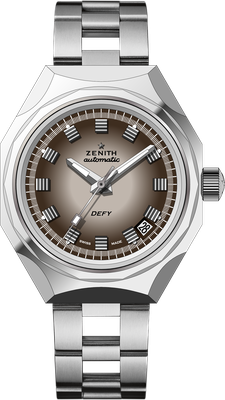 亮点：1969年经典A3642腕表复刻版。八边形表壳搭配经典14边形表圈。限量发行250枚。 机芯：Elite 670型自动上链机芯振频：28,800次/小时（4赫兹）
动力储存：至少50小时功能：中置时、分显示。中置秒针。日期显示位于4时30分位置
修饰：  全新星形摆陀，经缎光修饰处理
售价：6900 CHF材质：精钢防水深度：30 ATM（300米）表壳：37毫米表盘：渐变棕色
时标：镀铑刻面 指针：镀铑刻面，涂覆SuperLuminova SLN C1超级夜光物料表带和表扣：精钢链带。